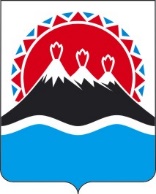 П О С Т А Н О В Л Е Н И ЕГУБЕРНАТОРА КАМЧАТСКОГО КРАЯ                  г. Петропавловск-КамчатскийПОСТАНОВЛЯЮ:1. Внести в приложение к постановлению Губернатора Камчатского края от 07.11.2008 № 407 «О порядке учетной регистрации административно-территориальных единиц на территории Камчатского края в Правительстве Камчатского края» следующие изменения:1) в части 3 слова «Министерством территориального развития Камчатского края» заменить словами «Министерством по делам местного самоуправления и развитию Корякского округа Камчатского края»;2) в части 8 слова «в пункте 6» заменить словами «в части 6»;3) часть 9 изложить в следующей редакции:«9. Министерство ежегодно не позднее 1 августа соответствующего года на основании данных учетной регистрации за истекший год обеспечивает размещение (публикацию) Справочника на официальном сайте исполнительных органов государственной власти Камчатского края в сети Интернет с последующим направлением указанного Справочника в территориальный орган федерального органа в сфере геодезии и картографии.».2. Настоящее постановление вступает в силу через 10 дней после дня его официального опубликования.Пояснительная запискак проекту постановления Губернатора Камчатского края «О внесении изменений в приложение к постановлению Губернатора Камчатского края от 07.11.2008 № 407 «О порядке учетной регистрации административно-территориальных единиц на территории Камчатского края в Правительстве Камчатского края»Проект постановления Губернатора Камчатского края «О внесении изменений в приложение к постановлению Губернатора Камчатского края от 07.11.2008 № 407 «О порядке учетной регистрации административно-территориальных единиц на территории Камчатского края в Правительстве Камчатского края» (далее – проект постановления) разработан в связи с переименованием Министерства территориального развития Камчатского края в Министерство по делам местного самоуправления и развитию Корякского округа Камчатского края (далее – Министерство) в соответствии с постановлением Губернатора Камчатского края от 29.09.2020 № 178 «Об изменении структуры исполнительных органов государственной власти Камчатского края», а также в связи с предоставлением Территориальным органом Федеральной службы государственной статистики по Камчатскому краю (Камчатстат) в Министерство информации о численности населения административно-территориальных единиц Камчатского края ко 2 июля ежегодно в соответствии с распоряжением Правительства Российской Федерации от 06.05.2008 № 671-р, существует необходимость изменить срок размещения (публикацию) Справочника Правительства Камчатского края по административно-территориальному устройству Камчатского края с 1 мая на 1 августа.В соответствии с постановлением Правительства Камчатского края                       от 06.06.2013 № 233-П «Об утверждении порядка проведения оценки регулирующего воздействия проектов нормативных правовых актов Камчатского края и экспертизы нормативных правовых актов Камчатского края» представленный проект постановления не подлежит оценке регулирующего воздействия.Проект постановления Губернатора Камчатского края размещен на официальном сайте исполнительных органов государственной власти в сети «Интернет» для проведения независимой антикоррупционной экспертизы с 07.04.2021 по 16.04.2021. Принятие настоящего постановления не потребует выделения дополнительных средств из краевого бюджета.[Дата регистрации]№[Номер документа]О внесении изменений в приложение к постановлению Губернатора Камчатского края от 07.11.2008 № 407 «О порядке учетной регистрации административно-территориальных единиц на территории Камчатского края в Правительстве Камчатского края» Губернатор Камчатского края[горизонтальный штамп подписи 1]В.В. Солодов